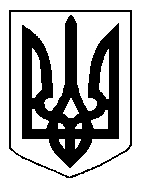 БІЛОЦЕРКІВСЬКА МІСЬКА РАДА	КИЇВСЬКОЇ ОБЛАСТІ	Р І Ш Е Н Н Я
від  31 січня  2019 року                                                                        № 3361-65-VIIПро розгляд заяви щодо  надання дозволу на розроблення проекту землеустрою щодо відведення земельної ділянки комунальної власності цільове призначення якої змінюється Приватному підприємству «МАРІЧКА»Розглянувши звернення постійної комісії з питань земельних відносин та земельного кадастру, планування території, будівництва, архітектури, охорони пам’яток, історичного середовища та благоустрою до міського голови від 17.12.2018 року №580/2-17, протокол постійної комісії з питань  земельних відносин та земельного кадастру, планування території, будівництва, архітектури, охорони пам’яток, історичного середовища та благоустрою від 07.12.2018 року №155, заяву Приватного підприємства «МАРІЧКА» від 11 жовтня 2018 року №5064, відповідно до ст. ст. 12, ч.2 ст.20, 79-1, 122, 123, 124 Земельного кодексу України, ст. 50 Закону України «Про землеустрій», п. 34. ч. 1 ст. 26 Закону України «Про місцеве самоврядування в Україні»,  міська рада вирішила:1.Відмовити в наданні дозволу на розроблення проекту землеустрою щодо відведення земельної ділянки комунальної власності, цільове призначення якої змінюється з  «03.07. Для будівництва та обслуговування будівель торгівлі» (вид використання – під розміщення спортивно-дитячого майданчика з будівництвом дитячого кафе і магазину) на  «02.10.Для будівництва і обслуговування багатоквартирного житлового будинку з об’єктами торгово-розважальної та ринкової інфраструктури» (вид використання – для будівництва  багатоквартирного житлового будинку з приміщеннями громадського харчування, торгівлі та офісами) Приватному підприємству «МАРІЧКА» за адресою: провулок Олександрійський,  7А, площею 0,1533 га за рахунок земель населеного пункту м. Біла Церква, кадастровий номер: 3210300000:03:016:0007 у зв’язку з невідповідністю місця розташування земельної ділянки іншої містобудівної документації згідно вимог ч. 3 ст. 123 Земельного кодексу України та ч.4 ст. 24 Закону України «Про регулювання містобудівної діяльності», а саме зміна цільового призначення земельної ділянки, яка не відповідає плану зонування території та/або детальному плану території забороняється, враховуючи те, що план зонування території міста Біла Церква, затверджений рішенням міської ради від 18 лютого  2016 року № 79-07-VII «Про затвердження плану зонування частини території вул. Озерна згідно схеми зонування міста Біла Церква» не містить містобудівних умов та показників щодо забудови території у відповідності до вимог ДБН Б.2.2-12:2018 «Планування та забудова території», які необхідні для використання території зони «Ж-4».2. Контроль за виконанням цього рішення, покласти на постійну комісію з питань  земельних відносин та земельного кадастру, планування території, будівництва, архітектури, охорони пам’яток, історичного середовища та благоустрою.Міський голова             	                                                                     Г. Дикий